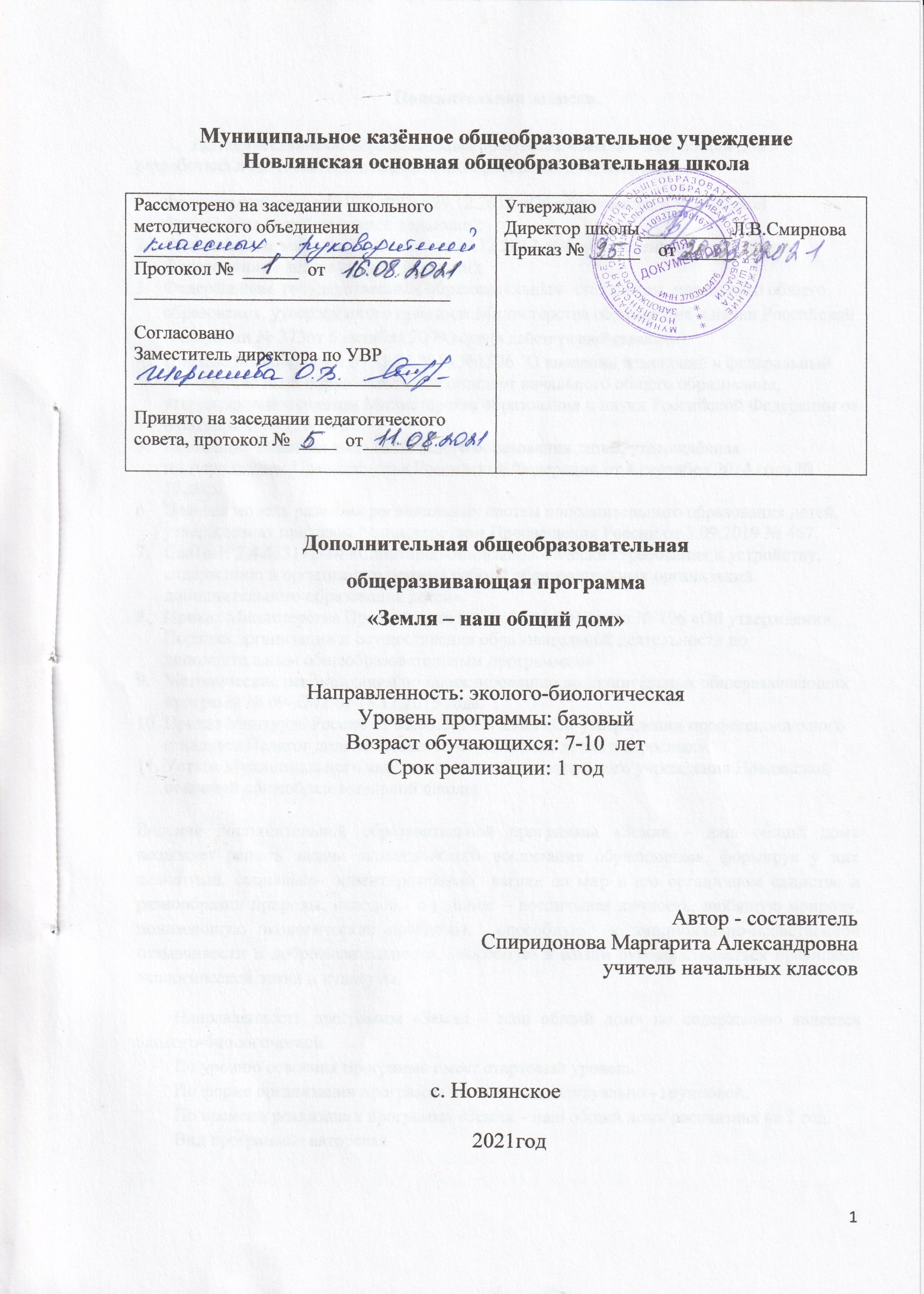 Муниципальное казённое общеобразовательное учреждение Новлянская основная общеобразовательная школаДополнительная общеобразовательнаяобщеразвивающая программа«Земля – наш общий дом»Направленность: эколого-биологическаяУровень программы: базовый  
Возраст обучающихся: 7-10  летСрок реализации: 1 год
Автор - составительСпиридонова Маргарита Александровнаучитель начальных классовс. Новлянское2021годПояснительная записка.Дополнительная общеразвивающая программа «Земля – наш общий дом» разработана в соответствии с нормативно-правовыми документами:Федеральный закон № 273-ФЗ от 29.12.2012 «Об образовании в Российской Федерации» (в действующей редакции); Федеральным законом № 273-ФЗ от 29.12.2012 «Об образовании в Российской Федерации» (в действующей редакции); Федеральным  государственным образовательным  стандартом  начального общего образования, утверждённого приказом Министерства образования и науки Российской Федерации № 373от 6 октября 2009 года (в действующей редакции)Приказа Минобрнауки от 31.12.2015 №1576 "О внесении изменений в федеральный государственный образовательный стандарт начального общего образования, утвержденный приказом Министерства образования и науки Российской Федерации от 6 октября 2009 г. N 373"Концепция развития дополнительного образования детей, утверждённая распоряжением Правительства Российской Федерации от 4 сентября 2014 года № 1726-р.Целевая модель развития региональных систем дополнительного образования детей, утвержденная приказом Министерством Просвещения России от 3.09.2019 № 467.СанПиН 2.4.4. 3172-14 «Санитарно-эпидемиологические требования к устройству, содержанию и организации режима работы образовательных организаций дополнительного образования детей».Приказ Министерства Просвещения РФ от 09.11.2018 года № 196 «Об утверждении Порядка организации и осуществления образовательной деятельности по дополнительным общеобразовательным программам»Методические рекомендации по проектированию дополнительных общеразвивающих программ № 09-3242 от 18.11.2015 года.Приказ Минтруда России от 05.05.2018 N 298н «Об утверждении профессионального стандарта Педагог дополнительного образования детей и взрослых».Устава Муниципального казённого общеобразовательного учреждения Новлянской основной общеобразовательной школы.Ведение дополнительной образовательной программы «Земля – наш общий дом» позволяет решать задачи экологического воспитания обучающихся, формируя у них целостный, социально- ориентированный  взгляд на мир в его органичном единстве и разнообразии природы, народов,  а главное – воспитывая личность, любящую природу, понимающую экологические проблемы,  способную  к эмоционально-нравственной отзывчивости и доброжелательности, способную в жизни руководствоваться правилами экологической этики и культуры.         Направленность программы «Земля – наш общий дом» по содержанию является эколого-биологической.        По уровню освоения программа имеет стартовый уровень.        По форме организации программа является индивидуально - групповой.        По времени реализации программа «Земля – наш общий дом» рассчитана на 1 год.        Вид программы: авторскаяНовизна программы заключается в том, что в ней  конкретизирована содержательная сторона, направленная  на формирование знаний о закономерностях и взаимосвязях природных явлений, единстве неживой и живой природы, о взаимозависимости природы, общества и человека  и  дополнена  практическая  часть программы. Актуальность программы обусловлена тем, что в настоящее время  изучению экологической обстановки на планете и помощи окружающей природе отводится большое место.  К числу наиболее актуальных проблем современности относится формирование естественно-научной  грамотности  подрастающего поколения.Педагогическая целесообразность программы заключается в том, что она помогает детям  организовать свое свободное время, занимаясь изучением природы родного края и природоохранной деятельностью, что способствует формированию естественно-научной  грамотности, воспитанию экологической культуры,  приобщению детей к общечеловеческим ценностям, адаптации в социуме, интеллектуальному и духовному развитию личности ребенка. Воспитание происходит под девизом золотого правила экологии: «Относись к природе так, как бы ты хотел, чтобы относились к тебе»;                                                                             Цель программыформирование и развитие экологически сообразного поведения у младших школьников.              Основными задачами программы  являются:Формирование знаний о закономерностях и взаимосвязях природных явлений, единстве неживой и живой природы, о взаимодействии и взаимозависимости природы, общества и человека. Формирование  знаний и умений по оценке и прогнозированию состояния и охраны природного окружения.Формирование научных, эстетических, нравственных и правовых суждений по экологическим вопросам. Формирование осознанных представлений о нормах и правилах поведения в природе и личной установки  их соблюдения в своей жизнедеятельности.Развитие альтернативного мышления в выборе способов решения экологических проблем, восприятия прекрасного, чувств удовлетворения и негодования от поведения и поступков людей по отношению к здоровью и миру природы,  критическая  оценка своего поведения и поведения окружающих.Развитие потребности в необходимости и возможности решения экологических проблем, доступных младшему школьнику, ведения здорового образа жизни, стремления к активной практической деятельности по охране окружающей среды. Отличительной особенностью программы «Земля – наш общий дом» является комплексный подход к изучению флоры и фауны нашей страны, экологических взаимосвязей, взаимоотношений природы и человека. Учитывая  действенную, эмоционально-поведенческую природу младшего школьника, личную активность каждого ребенка, где он выступает в роли субъекта экологической деятельности и поведения,  педагог должен создавать на занятиях эмоционально-положительную творческую атмосферу, организовывать  диалогическое общение с детьми о взаимодействии с природой. В соответствии с таким подходом содержание программы реализуется через создание на занятиях проблемных ситуаций, ситуации эмпатии во взаимоотношениях с природой, ситуации оценки и прогнозирования последствий поведения человека, ситуации свободного выбора поступка по отношению к природе.  Для реализации  программы  планируется использование активных  форм  взаимодействия с учащимися, учащихся друг с другом,     что способствует  формированию целостного, социально ориентированного взгляда на мир в его органичном единстве и разнообразии природы и народов. Одним из основных методов обучения являются систематические фенологические наблюдения, раскрывающие экологические взаимосвязи в природе и позволяющие заложить основы экоцентрической картины мира у детей. Данный вид деятельности предполагает систематическую работу с «Календарем природы».Активные  формы и методы работы:непосредственное общение с природой: экскурсии в природу, виртуальные путешествия, фиксирование своих наблюдений в  «Календаре природы».познавательные (беседы на основе презентаций, экологических рассказов, игровые задания, работа по распознаванию объектов флоры на основе коллективных коллекций, гербариев, иллюстративного материала)наглядно-иллюстративные (использование репродукций картин великих художников о природе, иллюстрированных таблиц, электронных ресурсов (слайдов презентаций, видеороликов) исследовательские (опыты, исследовательские  проекты)коммуникативные  (учебный диалог, сообщение, иллюстративный отчёт (или фотоотчёт)  на основе личных наблюдений); ролевые, дидактические, имитационные, интеллектуальные  игры, викторины, конкурсы, разучивание стихов, песен, загадок о природе.творческие (разработка и создание экознаков, рисование экологических плакатов, иллюстраций к экологическим рассказам и сказкам, к экологическим Дням.).природоохранные акции (посадка деревьев и кустарников, озеленение класса, изготовление кормушек, подкормка птиц, весенняя  уборка  территории и др.)          Программа ориентирована на применение широкого комплекса современных педагогических технологий (гуманно- личностные технологии, технология сотрудничества, технология проблемного обучения,  проектная технология).Для организации деятельности детей по данной программе характерными  являются принципы:  принцип научности, системности и целостности;принцип наглядности, доступности;принцип практической направленностипринцип личностной ориентации;принцип экологического гуманизма;Возраст детей       Программа адресована детям 6-10 лет. Начальная школа  малокомплектная. Дети 1-4 классов обучаются в одном коллективе, а затем все вместе посещают занятия дополнительного образования,  что положительно сказывается на сплочении коллектива разновозрастных детей.  Занятия проводятся во внеурочное время, сочетая принцип группового обучения с индивидуальным подходом. Сроки реализации дополнительной общеобразовательной программы на 1 год (34 часа), 1 раз в неделю. Продолжительность занятия 40 мин.Формы подведения итогов реализации дополнительной образовательной программы: Олимпиады, конкурсы, викторины;Конкурс творческих работ;Отчёты о работе кружка; Прогнозируемые результаты программы «Земля – наш общий дом»Личностные результаты:Формирование целостного, социально ориентированного взгляда на мир в его органичном единстве и разнообразии природы, народов;Воспитание любви к природе, гуманного отношения ко всему живому;Развитие самостоятельности и личной ответственности за свои поступки.Формирование  эстетических потребностей, ценностей;Развитие эстетических чувств, доброжелательности и эмоционально-нравственной отзывчивости, понимания и сопереживания чувствам других людей;Развитие навыков сотрудничества со взрослыми и сверстниками в разных социальных ситуациях, умения не создавать конфликтов и находить выходы из спорных ситуаций;Формирование установки на безопасный, здоровый образ жизни, наличие мотивации к природоохранной деятельности, соблюдению экологической этики.Метапредметные результаты:Овладение способностью принимать и сохранять цели и  задачи учебной деятельности, поиска средств её осуществления; Освоение способов решения проблем творческого и поискового характера;Формирование умения планировать, контролировать и оценивать учебные действия в соответствии с поставленной задачей и условиями её реализации; определять наиболее эффективные способы достижения результата;Формирование умения понимать причины успеха/неуспеха учебной деятельности и способности конструктивно действовать даже в ситуациях неуспеха;Освоение начальных форм познавательной и личностной рефлексии;Активное использование речевых средств и средств информационных и коммуникативных технологий для решения коммуникативных и познавательных задач;Использование различных способов поиска, сбора, обработки, анализа, организации, передачи и интерпретации информации в соответствии с коммуникативными и познавательными задачами; Готовность слушать собеседника и вести диалог; излагать своё мнение и аргументировать свою точку зрения и оценку событий;Определение общей цели и путей её достижения; умение договариваться о распределении функций и ролей в совместной деятельности; осуществлять взаимный контроль в совместной деятельности, адекватно оценивать собственное поведение и поведение окружающих.Предметные результаты:Сформированность уважительного отношения к России, родному краю, природе нашей страны Осознание целостности окружающего мира, освоение основ экологической грамотности, элементарных правил нравственного поведения в мире природы и людей, норм здоровьесберегающего  поведения в природе и социальной среде;Формирование знаний о закономерностях и взаимосвязях природных явлений, единстве неживой и живой природы, о взаимодействии и взаимозависимости природы, общества и человека;Формирования научных, эстетических, нравственных и правовых суждений по экологическим вопросам; Развитие навыков устанавливать и выявлять причинно-следственные связи в окружающем мире;Формирование знаний и умений по оценке и прогнозированию состояния и охраны природного окружения.В результате внеурочной деятельности «Земля – наш общий дом» Выпускник научится:Овладевать понятиями, что такое экология,  экологические проблемы родного края, страны; природоохранная деятельность в стране и родном крае;знать природу родного края и ответственно относиться  к ней;устанавливать взаимосвязь живой и неживой природы, живой природой и трудовой деятельностью  человека;бережно относиться к природному богатству страны, соблюдать экологическую этику, вести природоохранную деятельность;вести наблюдения за сезонными изменениями в неживой и живой природе, за отдельными объектами живой природы;Выпускник получит возможность научиться:систематизировать знания об объектах живой природы, взаимосвязях в природе;подбирать литературу по заданной теме и пользоваться ею для выполнения творческих заданий;проводить исследовательские и поисковые работы по заданным темам, защищать проекты.Учебно-тематический план.Содержание рабочей программы «Нас в любое время года учит мудрая природа» (34 часа)(Данная программа предполагает каждодневные наблюдения за неживой и живой природой, систематическую работу с «Календарем природы»)           Содержание учебного процесса определяется настоящей программой и учебными планами, в которых определяется минимум содержания учебного материала.           Направленность программы «Земля – наш общий дом»  эколого-биологическая.Эпиграфом содержания программы  являются мудрые слова «Нас в любое время года учит мудрая природа». Разделы программы:«Осень – рыжая хозяйка»«Зима – время суровых испытаний» «Пробуждение природы – новые заботы»          Обучающиеся усваивают понятия «Экология», «Экологические Дни», «Сезонные изменения в природе» на основе личных наблюдений за природой родного края, знакомятся с конкретными природными объектами и явлениями, устанавливают их взаимосвязь. Итогом познания учащимися  явлений окружающего мира, как естественных, так и связанных с деятельностью людей являются  выводы об экологических проблемах своего региона, о необходимости  бережного отношения  к живой и неживой природе, о важности посильной природоохранной деятельности  детей.             В программе большое место отводится практической деятельности обучающихся (под руководством учителя) по изучению  сезонной жизни растений, животных.  Чтение и обсуждение рассказов великих писателей – знатоков природы:  В. Бианки, Н. Сладкова, К. Паустовского, М. Пришвина - оказывает неоценимую помощь в области познания жизни животных разное время года, в воспитании эмоционально-нравственной отзывчивости, доброжелательности,  сопереживания, что способствует  активному  участию  детей в акциях: «Кормушка для пичужки», «Зелёный патруль», «Чистое село – чистая планета», -формированию  опыта экологически и этически обоснованного поведения в природной социальной среде, потребности оказывать природе посильную помощь. Раздел 1. Введение. (1 час).Тема 1. Природа и человек.Беседа «Человек – часть природы». Ознакомление с терминами «экология», «экологическая этика». Обсуждение высказывания «Завтра начинается сегодня»».  Беседа по  рассказу А. Плешакова «Великан на поляне». Планирование посильной природоохранной деятельности на год.Раздел 2. «Осень-рыжая хозяйка» (11 часов)Тема 2. «Осень – перемен восемь». Экскурсия «Сезонные изменения в природе»Практическая деятельность учащихся: Наблюдение за природой пришкольной территории.  Характеристика погоды  (цвет неба, облачность, ветер, осадки,  температура воздуха («тепло», «прохладно». Причинно-следственные связи в природе: изменение окраски листьев деревьев, исчезновение  бабочек, жуков, комаров.Тема 3. «Осеннее разнотравье».  Экскурсия. Знакомство с дикорастущими растениями  пришкольной территории: клевер, птичья гречишка, одуванчик, подорожник, чистотел, мать-и-мачеха, тысячелистник и др. Практическая деятельность учащихся: сбор экспонатов для гербария.Тема 4. « Аптека под ногами?». Характеристика собранных на экскурсии  растений  с точки зрения их лечебных свойств.Практическая деятельность учащихся:  распознавание собранных на экскурсии дикорастущих  растений. Работа с атласом-определителем. Составление  гербария из лекарственных растений. Тема 5. Экскурсия «Деревья твоего двора».  Практическая деятельность учащихся:  распознавание деревьев по  форме листьев и стволам. Сбор листьев для засушивания.  Распознавание листьев деревьев. Оформление панно из осенних листьев.Тема 6. Журавлиные дни. Беседа об экологическом  Дне журавля, о всемирном Дне наблюдения за птицами. Перелётные птицы. Рассуждение «Почему не все птицы улетают на юг?». Практическая деятельность учащихся: работа с атласом-определителем, распознавание зимующих и перелётных птиц; отгадывание загадок о птицах.Тема 7. Что у Антошки в лукошке?». Познавательная беседа «Съедобные и несъедобные грибы. Правила сбора грибов. Загадки про грибы.Практическая деятельность учащихся:  Работа с атласом-определителем. Подготовка сообщения о сыроежках.Тема 8. Насекомые осенью. Отличительные признаки насекомых. Познавательная беседа «Как цвет помогает насекомому»  по рассказу  Ю. Дмитриева  «Красный и зелёный» Практическая деятельность учащихся:  распознавание насекомых  по атласу-определителю, подготовка небольших сообщений в парах о жуках.Тема 9. Что расскажет синичка об осени. 12 ноября – синичкин  День. Познавательная беседа по рассказам В. Бианки «Синичкин календарь». Планирование отметить Синичкин день  подготовкой кормушек, выпуском экологических  плакатов.Практическая деятельность учащихся:  работа с атласом-определителем. Подготовка небольших сообщений. Распознавание зимующих и перелётных птиц. Смотр-конкурс .Тема 10. Акция «Выпуск плакатов «Трудно птицам зимовать – надо птицам помогать».Практическая деятельность учащихся:  рисование экологических плакатов, подбор лозунгов к плакатам. Смотр-конкурс получившихся плакатов.Тема 11. Звери, которые  залегают в спячку.Высказывания  детей о зверях, которые зимой спят. Беседа о медведе, барсуке, еноте, еже на основе слайдов презентации. Загадки о зверях.Практическая деятельность учащихся:  работа с атласом-определителем. Подготовка небольших сообщений о зверях.Тема 12. Осенние загадки.Обобщающая беседа «Неживая и живая природа осенью. Невидимые нити в осеннем лесу.Отгадывание загадок.Практическая деятельность учащихся: анализ наблюдений за погодой и осенней природой. Подведение итогов по «Календарю природы».Раздел 3.  «Зима – время суровых испытаний» (10 часов)Тема 13. Как лесные жители держат экзамен на выживаемость. Обсуждение  рассказа  К. Ушинского «Проказы старухи зимы».Беседа на основе слайдов презентации, видеороликов «Как лесные жители подготовились к зиме». Тема 14. Синичкин День.12 ноября – Синичкин День. Обсуждение рассказа  Н. Сладкова «Синичий запас».  Планирование помощи зимующим птицам. Что можно класть в кормушку?Практическая деятельность учащихся: изготовление кормушек для птиц. Тема 15.  В зимнюю стужу. Познавательная беседа по рассказу Н. Сладкова  «Суд над декабрём». Видеоролик «Жизнь зверей зимой».Практическая деятельность учащихся: разгадывание кроссворда о животных наших лесов.Тема 16. Охраняемые  животные родного края. 11 января – Международный  День  заповедников и национальных парков. Беседа на основе презентации  о редких животных родного края.Практическая деятельность учащихся: проект «Возьмём под защиту!»Тема 17. Птицы на кормушке. Беседа на основе видеоролика «Птицы на кормушке». Рассказы детей о том, какие кормушки для птиц они повесили возле дома, какие птицы чаще прилетают на кормушку. Практическая деятельность учащихся: Сообщения на основе наблюдений за птицами, прилетающими на кормушку. Рисование плакатов на основе наблюдений.Тема 18. Сообща против общей беды. Познавательная беседа по рассказам Н. Сладкова  «Бюро лесных услуг», «Как медведя переворачивали». Тема 19. Жизнь зверей зимой. Обитатели подснежных тоннелей.Обсуждение рассказа А. Плешакова «Город под снегом»Практическая деятельность учащихся: работа с атласом определителем. Подготовка небольших сообщений.Тема 20. Жизнь зверей зимой. Лисья охота. Беличьи запасы. Беляк и русак.Беседа по рассказам А. Плешакова и слайдам презентации. Практическая деятельность учащихся:  работа с атласом определителем. Подготовка небольших сообщений.Тема 21. Зимняя страничка.Беседа на основе наблюдений «Живая и неживая природа зимой. Невидимые нити в зимнем лесу». Зимние пословицы, зимние загадки.Практическая деятельность учащихся: анализ наблюдений за погодой и зимней природой. Подведение итогов по «Календарю природы». Тема 22. Славим русскую  зиму. Практическая деятельность учащихся:  разучивание стихов о зиме, рисование  плакатов  по теме «Русская  зима».Раздел 4. «Пробуждение природы – новые заботы» (12 часов)Тема 23. Три весны в природе.Познавательная беседа по рассказу В. Бианки  «Три весны». Практическая деятельность учащихся: рассказы детей на основе  наблюдений «Приметы весны». Иллюстрирование своих рассказов. Тема 24. Готовимся к встрече пернатых друзей.Познавательная беседа   по рассказу  Скребицкого  «Весенняя песня». Птицы, прилетающие раньше других.  Практическая деятельность учащихся: работа по атласу-определителю. Подготовка небольших сообщений. Домашнее задание: изготовление  скворечников.Тема 25.«Берегите добрый лес – он источник всех чудес» 21 марта -  День леса. Роль леса в жизни людей.   Практическая деятельность учащихся:  рисование экологических плакатов «Берегите лес!»Тема 26. Экскурсия «Весна! Весна! И всё ей радо!»Практическая деятельность учащихся: разучивание коротких стихов, загадок о весенней природе. Домашнее задание: рисунок на основе личных впечатлений.Тема 27. Кто живет в пруду? Познавательная беседа по рассказам А. Плешакова:  «О маленькой Наде и лягушке», «В воде тихой речки показался тритон». Лягушки – полезные животные.Практическая деятельность учащихся: работа по атласу-определителю. Подготовка сообщения «Отличие лягушки и жабы».Тема 28. Их беда – наша вина. Обсуждение  рассказов А. Плешакова: «Изучили!», «История с головастиком».  Практическая деятельность учащихся: рисование экознака «Не губите жаб и лягушек».Тема 29. Весенние хлопоты зверей и птиц. Познавательная беседа по рассказу М. Пришвина «Звериные норы и птичьи гнёзда».Практическая деятельность учащихся: рисование экознаков: «Не шумите в лесу!», «Не разоряйте птичьих гнёзд!».Тема 30. Берегите берёзы. Обсуждение рассказа А. Плешакова «Пожалейте берёзы». Рассказы детей на основе наблюдений «Берёзовый сок».Практическая деятельность учащихся: рисование экознаков «Не губите берёзы!». Акция «Зелёный патруль». Тема 31. Природе нужна твоя помощь. Обсуждение, какую посильную помощь весенней природе можно оказать. 22 апреля – всемирный День Земли. Практическая деятельность учащихся: трудовой десант «Чистое село - чистая планета». Тема 32. Экскурсия «Первые весенние цветы». Наблюдения за природой, погодой, первыми весенними цветами. Названия первоцветов.  19 апреля – День подснежника. Практическая деятельность учащихся:  работа с атласом-определителем «Распознавание  первоцветов по иллюстрациям». Рисование экознаков «Возьмём под защиту первоцветы!Тема 33. Мы - эколята. Беседа, кого можно назвать «эколята»? Правила поведения в природе. Золотое правило экологии.Практическая деятельность учащихся: трудовой десант «Уборка школьной территории».Тема 34. «Экологический калейдоскоп»Подведение итогов занятий дополнительного образования. Итоговый тест  «Друзья природы». Практическая деятельность учащихся: Выставка творческих работ обучающихся;  анализ наблюдений за погодой и весенней  природой. Подведение итогов по «Календарю природы».Список литературы для учителя и учащихся.      1.   Плешаков А. А. Зеленые страницы. Книга для учащихся начальных классов.            Москва. Просвещение. 2009г. Плешаков А. А. Зеленый дом. Система учебных курсов с экологической направленностью. Москва.  Просвещение, 2009г.А. А. Плешаков, А. А. Румянцев. «Великан на поляне». Просвещение, 2014 Головкин Б. Н.  О чем говорят названия растений.  М. Колос , 1992 .Дмитриев Ю.О. Кто в лесу живет и что в лесу растет. М. Детская литература, 1985 .Дмитриев Ю.О. О природе для больших и маленьких. М. Педагогика ,1982Н. Надеждина «Каждой былинке брат».  Изд. Детская литература 1980г.Серия «Школьная библиотека». Рассказы Бианки», «Рассказы о животных», «Рассказы о природе», «Сказки из леса» Москва, изд. «Самовар-книги» 2014г.Атлас-определитель растений.  Москва. Просвещение. 2009.Детская энциклопедия.Материально-техническое обеспечение.Для успешной деятельности объединения  дополнительного образования «Земля – наш общий дом» в кабинете начальных классов  имеются: компьютер, принтер, проектор, интерактивная доска, иллюстративные таблицы, гербарий растений;                        комплект видеоматериалов «Двенадцать месяцев»: «Осень», «Зима», «Весна», «Лето»; «Оседлые и перелётные птицы», «Правила поведения в природе». Рассмотрено на заседании школьного методического объединения__________________________________Протокол №  ______  от__________________________________СогласованоЗаместитель директора по УВР_________________________________Принято на заседании педагогического совета, протокол №  ____  от_______УтверждаюДиректор школы__________Л.В.СмирноваПриказ №  _____    от ______№ п/пРаздел программыКоличество часовКоличество часовКоличество часовФормы контроля№ п/пРаздел программыВсегоТеорияПрактикаФормы контроляВведение «Природа и человека»11-«Осень – рыжая хозяйка»1147«Зима – время суровых испытаний»105,54,5Пробуждение природы – новые заботы1257Итоговый тестИтого:34 часа15,518,5